参会回执表回执请发至yangfan6090@163.com会议联系人二维码：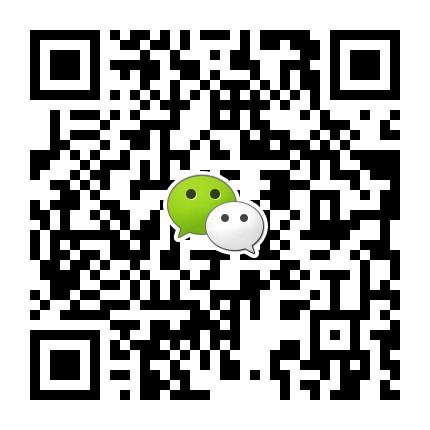 姓名姓名手机号码微信号微信号电子邮箱单位及职务、职称单位及职务、职称需要的住宿条件（在可能的情况下尽量满足代表要求）需要的住宿条件（在可能的情况下尽量满足代表要求）需要的住宿条件（在可能的情况下尽量满足代表要求）南京金鹰尚美酒店（500元含早）  南京世纪缘国际会议中心酒店（340元含早）大床房  □ 标准间□要求2人合住（当无法安排时，需要支付房间价差） 南京金鹰尚美酒店（500元含早）  南京世纪缘国际会议中心酒店（340元含早）大床房  □ 标准间□要求2人合住（当无法安排时，需要支付房间价差） 南京金鹰尚美酒店（500元含早）  南京世纪缘国际会议中心酒店（340元含早）大床房  □ 标准间□要求2人合住（当无法安排时，需要支付房间价差） 开具发票需要预留的信息需要增值税普通票的请按以下内容填写需要增值税普通票的请按以下内容填写需要增值税普通票的请按以下内容填写需要增值税普通票的请按以下内容填写需要增值税普通票的请按以下内容填写开具发票需要预留的信息单位名称(全称)单位名称(全称)开具发票需要预留的信息纳税人识别号纳税人识别号开具发票需要预留的信息需要增值税专用票的请按以下内容填写需要增值税专用票的请按以下内容填写需要增值税专用票的请按以下内容填写需要增值税专用票的请按以下内容填写需要增值税专用票的请按以下内容填写开具发票需要预留的信息单位名称(全称)单位名称(全称)开具发票需要预留的信息纳税人识别号纳税人识别号开具发票需要预留的信息单位地址、电话单位地址、电话开具发票需要预留的信息开户行及账号开户行及账号发票邮寄地址发票邮寄地址发票邮寄地址邮政编码邮政编码邮政编码备 注备 注